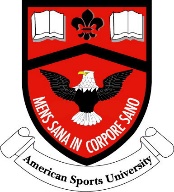 APPLICATION FOR ADMISSION1.	I hereby make an application for admission to the following Degree Program:	____ Certificate ____ Bachelor ____Master ____ Fall Semester ____ Spring Semester2.	Applicant’s Information:	___________________________________________________	____________________	Last				First			    MI		SSN	__________________________________________________________________________	Address				City/State		Postal Code		Country	(____) ________________________		(____) ________________________		    Home Phone				       Cell Phone	____________________________________________		E-mail AddressDate of Birth:  ____/____/_____	_____		_____		____________________			   Day   Year	  Age		  Sex			Occupation3.	Admission Procedure:	a)	Please complete, sign, and submit this Application for Admission, the $50 application fee (non-refundable) with your resume, diploma, and any other supporting documents.  Please request that your prior high schools, colleges, university, and post-secondary schools send us your official transcripts which are required in order to finalize your admission.	b)	The University will review your Application and transcripts, and when necessary, discuss 		transfer credits, required courses, and degree objectives.	c)	Based upon this evaluation, you will be advised of your admission status and your 			program of study.	d)	Your letter of admission into the program will be accompanied by your personalized 			Degree Plan which details our recommendations of courses required for the degree, total 		tuition, enrollment form, and housing application.4.	Evaluation:	I understand that the University will evaluate my transcripts to determine the courses and units required to earn my degree. Enclosed is the information on my prior high school and/or college level courses and the non-refundable $50 application fee. [$450 for international]Educational DataSecondary school you now attend (or graduated from) _____________________________________Date of Entry:  _________________________	Date of Graduation: ______________________________________________________________________________________________________	Address				City/State		Postal Code		Country List all other secondary schools you have attended since 9th grade:	Name of School	   Location (address, city, state, zip, country)	    Dates	_______________________	_______________________________________	____________________________________	_______________________________________	____________________________________	_______________________________________	_____________List all colleges/universities at which you have taken courses for credit.  Please have an official transcript sent over from each institution as soon as possible. Name of College/University	   Location (address, city, state, zip, country)	    Dates	_______________________	_______________________________________	____________________________________	_______________________________________	____________________________________	_______________________________________	_____________If you received a GED, list date:   _________   Year___________			FamilyPlease list the adults who have legal rights and responsibilities toward you.Parent/Guardian: ________________________________________________________________________________Last					First				MI			Relationship________________________________________________________________________________Home Address (if different)			City/State			Zip		Country_________________________________________________________	(____) _______________E-mail Address				Occupation			   Contact NumberParent/Guardian: ________________________________________________________________________________Last					First				MI			Relationship________________________________________________________________________________Home Address (if different)			City/State			Zip		Country_________________________________________________________	(____) _______________E-mail Address				Occupation			   Contact NumberAcademic HonorsBriefly list or describe any scholastic distinctions or honors you have won since the 9th grade (e.g., National Merit, Cum Laude Society)________________________________________________________________________________________________________________________________________________________________________________________________________________________________________________________________________________________________________________________________________________________________________________________________________________Extracurricular, Personal, and Volunteer ActivitiesPlease list your principal extracurricular, personal, and volunteer activities and hobbies in the order of their interest to you.  Include specific events and/or major accomplishments. Please complete this section even if you intend on submitting a resume.Awards/Recognition:________________________________________________________________________________________________________________________________________________________________________________________________________________________________________________________________________________________________________________________________Work ExperiencePlease list principal work experience you have had within the last three years:  Specific Nature of Work	         Employer			Aprox. Date	 Hours/wk  ___________________	____________________________	__________	__________  ___________________	____________________________	__________	__________  ___________________	____________________________	__________	__________HousingWill you be needing housing?  _____ Yes	_____ NoOther Required Information1.	Have you ever been responsible for a disciplinary violation at an educational institute from 9th 	grade forward, whether academic or behavior related, that led to your suspension, probation, 	removal, dismissal, or expulsion from the institution?  _____ Yes	_____ No2.	Have you ever been convicted of a felony, misdemeanor, or crime? _____ Yes	_____ NoRequired SignatureI certify that all information submitted in the admissions process is my own work, factually true, and honestly presented. I understand that I may be subject to disciplinary action, including academic revocation or expulsion, should the information I have certified be false._____________________________________________	_________________________			Signature of Applicant						Date					_____________________________________________	_________________________			Signature of Recruiter						Date Athletic SupplementList any sports played in order of importance to you.  Check years of participation, indicate letters earned, and leadership positions. Include the name of your coaches.____________________________________	___________________________	________               Last Name						First Name		   MIOccupation _____________________________________	SSN:  __________________________Date of Birth:  _______________________	Age ________	Sex ______	 _____________________________________________	________________________________	                 Address						City_____________________________________________	________________________________                    City							State______________________	_______________________	________________________________		Postal Code				Country		E-Mail			Please list any times, records, awards, accomplishments, etc.________________________________________________________________________________________________________________________________________________________________________________________________________________________________________________Optional:		__________ Height			__________ WeightPlease specify if you have attached a video or any other material of your athletic endeavors.________________________________________________	_____________________                    Signature						Date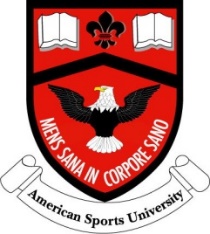 Transcript Request FormName:  _______________________________________________________________________                Last	 				First				MIAddress:  _____________________________________________________________________                Street			    City		State		Zip CodeSSN:  ___________________________		Date of Birth:  ___________________Telephone Number:  (______) _________________________E-Mail Address:  ________________________________________________________Are your currently enrolled? ____ Yes ____ No Dates of Attendance: From: ______/______   to ______/ _______Number of transcripts to be mailed and/or emailed ______. (Originals to be mailed if emailed) I authorize the release of my transcripts to .______________________________________	__________________________            		Signature						DateOffice of Admissions399 N. “D” Street(909) 521-1438   admin@americansportsuniversity.com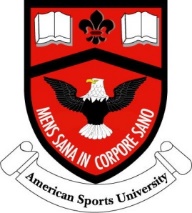 FINANCIAL AID APPLICATIONPlease fill this form out completely and accurately. Any missing or erroneous information can only serve to delay our approval process.Please consider me for financial aid for:  	______Certificate Program	    _____ Bachelors Program  	_____ Masters ProgramPERSONAL INFORMATIONSTUDENT NAME _______________________________________________________________			Last 				First 					MIPERMANENT MAILING ADDRESS:  ________________________________________________								Street______________________________________________________________________________	City				State		Zip				CountyHOME PHONE ____________________________	CELL PHONE  ________________________E-MAIL ADDRESS _______________________________________________________________DATE OF BIRTH  __________________________	SSN ________________________________DRIVER LICENSE NO._______________STATE ________ STUDENT IS: ___ MALE ___ FEMALECITIZENSHIP STATUS  _____________________ ALIEN REGISTRATION NO. ______________MARITAL STATUS ____________________ SPOUSE’S NAME:  __________________________CHILDREN’S NAMES AND AGES _____________________________________   _______						Name					    Age_______________________________   ______	__________________________  ______                Name		      Age	            Name			Age* Please provide a copy of the last two years of income tax returns or some proof of income.DETAILED EXPLANATION (You must complete this section):Please fully describe how you met the above-listed expenses.  Also provide any and all available documentation to substantiate your claims.________________________________________________________________________________________________________________________________________________________________________________________________________________________________________________________________________________________________________________________CERTIFICATIONAll of the information on this form is true and complete to the best of my knowledge.  If asked by an authorized official of , I agree to give proof of the information provided on this form.  I realize that purposely giving false or misleading information may result in reduced eligibility and/or repayment of aid.___________________________________________________		__________________                      Student/Parent Signature					Date___________________________________________________		__________________			Spouse Signature (if applicable)				Date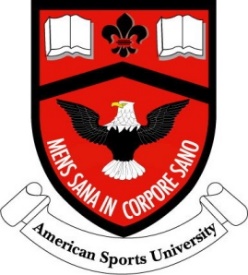 SCHOLARSHIP APPLICATIONThis scholarship has been established to introduce and encourage today’s individual to pursue a career in the business side of sports by attending our University.  We at  realize that the world of sports is steadily changing and the need for quality people on the business side of it is greater than it has ever been before.  The value of this scholarship is $16,660.Criteria to apply (Must meet two of the following): High School senior in good standing expected to graduate in ___________High School GraduateGPA:  2.5 or higherAttendance: 80% or higherEssay (no more than 500 words)School Official or two personal (non-relative) Letters of Recommendation (more than one may be submitted)Athletes and non-athletes are encouraged to apply.PLEASE CONSIDER ME FOR ANY SCHOLARSHIP AVAILABLE FOR:________ Certificate Programs    _______ Bachelors Programs 	_________ Master ProgramsSTUDENT NAME ______________________________________________________________________________			Last 				First 					MIPERMANENT MAILING ADDRESS:  ______________________________________________________________								Street____________________________________________________________________________________________	City				State		Zip				CountyHOME PHONE ____________________________	CELL PHONE  _________________________E-MAIL ADDRESS ________________________________________________________________DATE OF BIRTH  __________________________	SSN ________________________________ ____________________________________________________________ GPA  ___________EXTRACURRICULAR ACTIVITIES AND POSITON(S) HELD:__________________________________________________________________________________________________________________________________________________________________________________________________________________________________________________________________________________________________AWARDS:________________________________________________________________________________________________________________________________________________________________________________________________If you feel that the above space is not sufficient, please attach a document with more information.Intended major at ASU:  __________________________________________________________Do you plan on staying in ASU-sponsored housing?    ________ Yes 	_________ NoWhat do you see yourself doing post-graduation?  _________________________________________________________________________________________________________________________________________________________________________________________________________________________________________________________ESSAYYour essay must be no more than 500 words and double spaced.  Demonstrate how leadership can make a difference in your school, home and community life.  Also explain how leadership will play a role in your future goals.  Please attach with this application.   All applications and scholarship materials should be returned to your American Sports University representative or mailed to the following address:Scholarship Committee399 North “D” StreetOr HAND DELIVER TO THE ADMINISTATIVE OFFICEFINANCIAL NEEDPlease write a short explanation of your financial situation and why this scholarship aid should be awarded to you.____________________________________________________________________________________________________________________________________________________________________________________________________________________________________________________________________________________________________________________________________________________________________________________________________REFERENCESPlease list two references who know you and your worthiness for this scholarship. Request that each write a recommendation letter and return to the address listed before. References should address your character, leadership ability, professional interests, and financial need.By signing below, I understand that I will be required to refund to  the full amount of any scholarship monies received should I withdraw from indicated program for any reason.___________________________________________________		__________________                       Students Signature				                Date___________________________________________________		__________________                        Print Name				              Student IDThe information below is optional and will not determine admissions:Please “X”    ____ Married   ____ Single  ____ Divorced/Separated  ____ WidowedEthnicity:     ____ American Indian   ____Asian/Pacific Islander ____ Non-Resident Alien             ____ Hispanic   ____ White or Non-Hispanic     ____ Black Non-HispanicActivity9th Grade10th Grade11th Grade12th GradeSport9th10th11th12thLetters EarnedEvent/PositionCaptainCoachOffice Use OnlyReceived By:  ___________________________  Date Received:  _______________MONTHLY INCOMEMONTHLY INCOMEMONTHLY INCOMEMONTHLY INCOMEMONTHLY INCOMEStudentSpouseFatherMotherIncome from workWelfare BenefitsSocial Security PaymentsPayments to tax-deferred pension/savings planTotal child support receivedHousing, food, and other living allowances paid to members of the militaryVeterans’ non-education benefitsAny other non-taxed income or benefitsAlimonyOther (specify sources)TOTAL INCOMEMONTHLY EXPENSESMONTHLY EXPENSESMONTHLY EXPENSESMONTHLY EXPENSESMONTHLY EXPENSESStudentSpouseFatherMotherRent or mortgageProperty taxes (if separate)Utilities (gas,phone,electricity)Insurance :  Home or renters’AutoOther (life, medical)Food/other grocery productsClothing (family)Auto PaymentsMedical & dentalRecreationOther (Specify)TOTAL EXPENSESOFFICIAL USE ONLYReceived by:  _____________________________    Date Received:  ____________________Reviewed by: _____________________________   Date Reviewed:  ____________________Approved _______     Not Approved _________  Amount Approved For:  ________________Authorized Signature:  _________________________Print Name:  _______________________________________     Date:  __________________